Titre de mon Exposé en FrançaisPrénom Nom, Prénom Nom, etc. Affiliation, adresse, emailsThème des journées : à choisir parmi : 1) Capture et modélisation de la performance motrice; 2) Evaluation assistée par ordinateur de la performance mortice; 3) Perception et retours multisensoriels; 4) Expériences d’apprentissage moteur.Résumé  – Résumé sur une page dans ce format, avec une figure éventuellement. 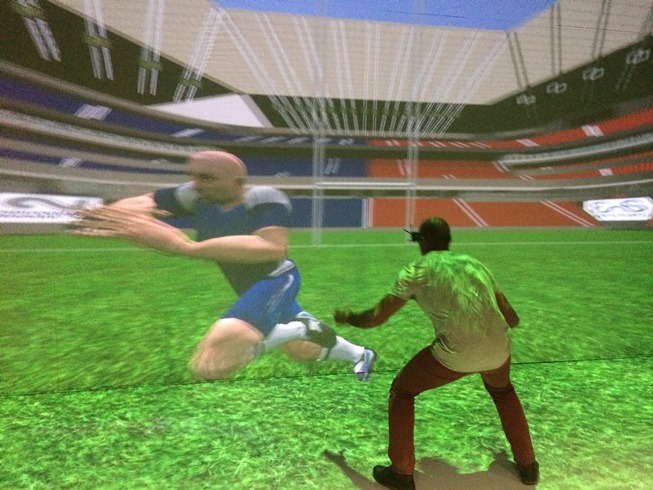 Figure 1 : exemple de figure insérée dans le texte.RéférencesP. Nom, P. Nom, … (2018) Titre en italique. Journal ou conference, pages, etc. 